Specefikacja artykułu:Podkładka M6 ocynk DIN 9021 poszerzana 3Specyfikacja techniczna:                                                                                                                                                Średnica:   d1 – 6,4 mm  , d2  - 18 mm ,  grubość : h – 1,6 mm                                                                         Wykonana ze stali: 140 HV                                                                                                                                   Powłoka: ocynk galwaniczny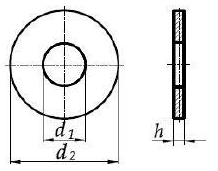 